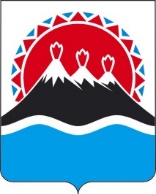 П О С Т А Н О В Л Е Н И ЕПРАВИТЕЛЬСТВА  КАМЧАТСКОГО КРАЯ                   г. Петропавловск-КамчатскийВ соответствии со статьей 781 Бюджетного кодекса Российской Федерации, постановлением Правительства Российской Федерации от 07.05.2017 № 541 «Об общих требованиях к нормативным правовым актам, муниципальным правовым актам, регулирующим предоставление субсидий некоммерческим организациям, не являющимся государственными (муниципальными) учреждениями»ПРАВИТЕЛЬСТВО ПОСТАНОВЛЯЕТ:1. Внести в приложение к постановлению Правительства Камчатского края от 06.03.2019 № 102-П «Об утверждении порядка предоставления из краевого бюджета субсидий социально ориентированным некоммерческим организациям в Камчатском крае в целях финансового обеспечения затрат на материально-техническое обеспечение уставной деятельности»» следующие изменения:1) в части 3 слова «в рамках подпрограммы 5 «Повышение эффективности государственной поддержки социально ориентированных некоммерческих организаций» государственной программы Камчатского края «Социальная поддержка граждан в Камчатском крае», утвержденной постановлением Правительства Камчатского края от 29.11.2013 № 548-П»  заменить словами «в рамках подпрограммы 5 «Развитие гражданской активности и государственная поддержка некоммерческих неправительственных организаций» государственной программы Камчатского края  «Реализация государственной национальной политики и укрепление гражданского единства в Камчатском крае»,  утвержденной постановлением Правительства Камчатского края от 29.11.2013 № 546-П.»;2) подпункт «в» пункта 1 части 6 изложить в следующей редакции:«в) СОНКО не находится в процессе реорганизации, ликвидации, в отношении нее не введена процедура банкротства, деятельность СОНКО не приостановлена в порядке, предусмотренном законодательством Российской Федерации;»;3) часть 13 изложить в следующей редакции:«13. В случае принятия решения о предоставлении субсидии Агентство в течение 5 рабочих дней со дня принятия такого решения заключает с СОНКО соглашение о предоставлении субсидии.Соглашение, дополнительное соглашение к Соглашению, в том числе дополнительное соглашение о расторжении Соглашения (при необходимости) заключаются в соответствии с типовой формой, утвержденной Министерством финансов Камчатского края.»;4) часть 17 изложить в следующей редакции:«17. Результатом предоставления субсидии является повышение эффективности деятельности и финансовой устойчивости СОНКО, в том числе СОНКО - исполнителей общественно полезных услуг.»;5) дополнить частью 171 следующего содержания:«171. Показателями, необходимыми для достижения результата предоставления субсидии, являются:1) количество мероприятий в рамках программ и проектов СОНКО, проведенных при финансовой поддержке за счет средств краевого бюджета;2) количество общественно-полезных услуг, предоставленных в рамках полученной субсидии;3) число граждан, принявших участие в мероприятиях в рамках программ и проектов СОНКО при финансовой поддержке из краевого бюджета;4) количество публикаций в региональных средствах массовой информации, в том числе в информационно-телекоммуникационной сити «Интернет», посвященных реализации программы (проекта) СОНКО.Значения показателей, необходимых для достижения результата предоставления субсидии, устанавливаются в Соглашении.»;6) часть 18 изложить в следующей редакции:«18. СОНКО предоставляют в Агентство отчет об использовании субсидии, в том числе о достижении результата предоставления субсидии на дату предоставления отчета, в срок, установленный соглашением, по форме согласно приложению к настоящему Порядку.Агентство вправе устанавливать в Соглашении сроки и формы представления СОНКО дополнительной отчетности.»;7) части 21 и 22 изложить в следующей редакции:«21. В случае нарушения СОНКО условий, установленных при предоставлении субсидии, выявленных по фактам проверок, проведенных главным распорядителем бюджетных средств и органами финансового контроля, а также в случае недостижения результата предоставления субсидии, субсидия подлежит возврату в краевой бюджет на лицевой счет главного распорядителя бюджетных средств в полном объеме.22. В случае недостижения значений показателей, необходимых для достижения результата предоставления субсидии и установленных в Соглашении, субсидия подлежит возврату в краевой бюджет на лицевой счет главного распорядителя бюджетных средств из расчета 10 % от размера предоставленной субсидии за каждое недостигнутое значение.»;8) дополнить приложением согласно приложению к настоящему постановлению.2. Настоящее постановление вступает в силу через 10 дней после дня его официального опубликования.                        Форма отчетаОтчет о достижении результата и показателей предоставления субсидиии об использовании полученных средств субсидииРаздел 1. Общие сведенияРаздел 2. Финансирование   В случае образования остатков средств субсидии указываются причины их образования.Раздел 3. Сведения о достижении значений показателей, необходимых для достижения результата предоставления субсидии (заполняется в соответствии с указанными в Соглашении показателями)   В случае недостижения значении показателей указываются причины их недостижения.Раздел 4. Содержательный отчет1) описание проделанной работы;2) основные результаты;3) оценка успешности работы;4) заключительная часть: общие выводы;5) прочая информация.Руководитель Организации                           _____________   ____________________                                                             (дата, подпись)             (ФИО)[Дата регистрации]№[Номер документа]О внесении изменений в приложение к постановлению Правительства Камчатского края от 06.03.2019 № 102-П «Об утверждении порядка предоставления из краевого бюджета субсидий социально ориентированным некоммерческим организациям в Камчатском крае в целях финансового обеспечения затрат на материально-техническое обеспечение уставной деятельности»Временно исполняющий обязанности Председателя Правительства - Первого вице-губернатора Камчатского края[горизонтальный штамп подписи 1]А.О. КузнецовПриложение к постановлениюПравительства Камчатского краяот ______________№________«Приложениек Порядку предоставления из краевого бюджета субсидий социально ориентированным некоммерческим организациям в Камчатском крае в целях финансового обеспечения затрат на материально-техническое обеспечение уставной деятельности»№п/пНаименование разделов отчетаСведения об использовании субсидии1.Наименование получателясубсидии2.Реквизиты соглашения о предоставлении субсидии3.Полученные средства из краевого бюджета (субсидии)4.Затраченные средства из краевого бюджета (субсидии)5.Не использованный остаток субсидии (при наличии)6.К отчету прилагаются следующие финансовые документы, подтверждающие факт реализации субсидии1....2....№п/пНаименованиестатьи расходовпо сметеВсего руб.Из них:Из них:Не использованныесредства субсидии(при наличии), руб.№п/пНаименованиестатьи расходовпо сметеВсего руб.Средствасубсидии, руб.Дополнительнопривлеченныесредства, руб.Показатель ЕдиницизмеренияпоказателейПлановое значение показателяФактическоезначениепоказателяКоличество мероприятий в рамках программ и проектов НКО, проведенных при финансовой поддержке за счет средств краевого бюджетаед.Количество общественно-полезных услуг, предоставленных в рамках полученной субсидииед.Число граждан, принявших участие в мероприятиях в рамках программ и проектов НКО при финансовой поддержке из краевого бюджетачел.Количество публикаций в региональных средствах массовой информации, в том числе в информационно-телекоммуникационной сити «Интернет», посвященных реализации программы (проекта) СОНКОед.